Společnost je držitelem certifikátů systému řízení jakosti dle normy ISO 9001:2009
Ml^w^Přirněstská doprava Nepravidelná doprava Oprava a údržba silničních motorových vozidel a ostat;	. prostředků vč karoseriieSV	elektrických a elektrotechnických zařízeni a příslušenství Provozování dopravy raněných nemocnýchÉř,S> ÓFo zajišťování přepravy, kterou uzavřely smluvní strany:Dodatek č. 2
ke smlouvě č. 152/2012(dále jen dopravce)Osoba pověřená jednáním za dopravce ve věcech plnění této smlouvy:XXX, dopravně - technický náměstek.a(dále jen objednatel)Osoba oprávněné jednat za objednatele ve věcech plnění této smlouvy:
Mgr. Romana Pavlíčková, ředitelka školy.Smluvní strany uzavřely dne 5. června 2012 smlouvu č. 152/2012 o zajišťování přepravy dopravcem pro objednatele, a to pro Základní uměleckou školu Most, příspěvkovou organizaci dle požadavků objednatele.Straria 1 (celkem 2)F-B/DPML-S-368verze 3I.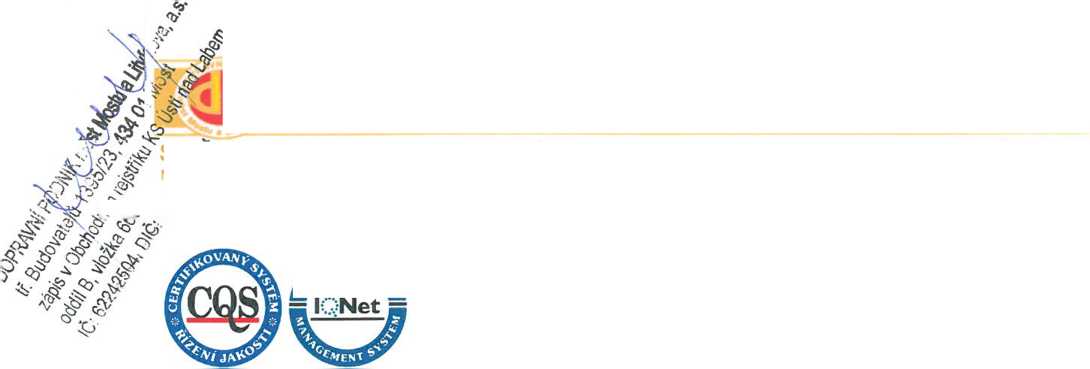 2. Text článku 4 odst. 4.1 výše uvedené smlouvy se mění následovně:Po vzájemné dohodě obou smluvních stran byla cena dopravních výkonů vozidel stanovena následovně:K této ceně přísluší platná daň z přidané hodnoty. V případě cesty do zahraničí budou objednatelem hrazeny další poplatky jako stravné řidiče, resp. (řidičů) a jejich ubytování, dále pak silniční poplatky v jednotlivých státech na trase přepravy, parkovné a případné další poplatky (rozdíl ceny nafty, vjezdy do měst a podobné)II.Tento dodatek smlouvy sjednávají smluvní strany pro plnění ode dne 1.1.2016, kdy tento smluvní dodatek nabývá dle dohody smluvních stran své účinnosti.Všechna ostatní ujednání shora uvedené smlouvy zůstávají tímto dodatkem nedotčena.Tento dodatek je sepsán ve dvou stejnopisech, z nichž každé smluvní straně náleží po jednom oběma smluvními stranami podepsaném stejnopise.Datum:Základní umělecká škola Most, příspěvková organizaceDatum: 1 6 -12- 2015DOPRAVNÍ PODNIK měst Mostu a Litvínova, a.s.r Základní umělecká škola, A
Most, Moskevská 13,
příspěvková organizaceMgr. Romana Pavlíčková ředitelka školyIng.předseda/př^dstavei/stva! DOPRAVNÍ řODiMlK ti'j
’ měst Městu k Litvínove:, a.s. |
s tř. Budovatelů 1395/23, MCS7 iKarel Beneščlen představenstvaStrana 2 (celkem 2)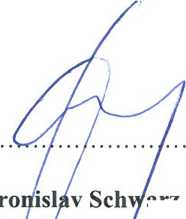 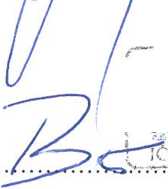 Zpracovatel smlouvy: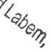 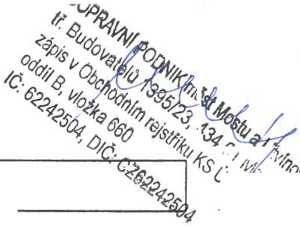 Obchodní firma	:Sídlo	:IČ	:DIČ	:Bankovní spojení	:Číslo účtu	:Zastoupená	:DOPRAVNÍ PODNIK měst Mostu a Litvínova, a.s. 434 01 Most, tř. Budovatelů 1395/23 62242504CZ62242504XXXIng. Bronislave Schwarzem, předsedou představenstvaKarlem Benešemčlenem představenstvaObchodní firma	:Základní umělecká škola Most příspěvková organizaceSídlo	:IČ	:DIČ	:Bankovní spojení	:Číslo účtu	:Zastoupená	:434 01 Most, Moskevská 1347324147CZ47324147XXXMgr. Romanou Pavlíčkovou ředitelkou školyvšechny typy autobusůpřívěsčekání v dopravěXXX Kč/kmXXX Kč/denXXX Kč/každá započatá hodinaDatumPříjmeníFunkcePodpisVypracoval:■J, 12 Ztlí'Odborné posouzení:2,12. 2titi'ZZ///Ekonomické posouzení:2,12. 2ti ti"Ing. JarošováEON^7/VObchodní posouzení:rPrávní posouzení:2.12.2ti zrMgr.Moutvičkaprávníky /Právní posouzení:2.12.2ti zrMgr.MoutvičkaprávníkVyjádření ŘAS: